Unified Improvement Plan Quality Criteria Rubric: District-LevelOverview The Unified Improvement Plan (UIP) is intended to provide districts and schools with a consistent format to capture improvement planning efforts that streamline state and federal planning requirements and increase student learning.  CDE developed the Quality Criteria rubric to offer guidance for creating high quality improvement plans and to establish the criteria for state and local review of district level UIPs, especially for districts on the accountability clock (i.e., Priority Improvement, Turnaround).  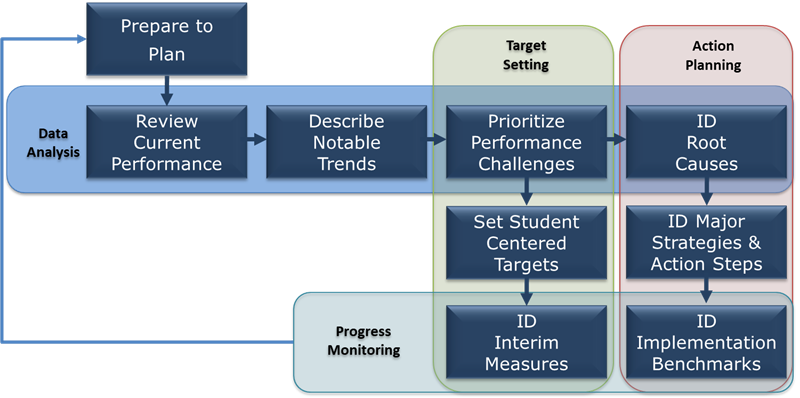 General DirectionsAccess District Summary and Requirements tab in the UIP Online System to determine the district’s unique accountability and program requirements. Use the Meets Expectations column in this document as guidance for strong improvement planning in the UIP.For districts submitting a combined plan, ensure requirements for school identifications (e.g.Priority Improvement, ESSA Comprehensive Support) are addressed in the district plan.The Big Five Guiding QuestionsThe “Big Five” are five guiding questions that outline the major concepts of the improvement planning process.  The questions build upon each other and facilitate alignment across the entire plan.  Does the plan: □  Investigate the most critical performance areas and prioritize the most urgent performance challenges? □  Identify root causes that explain the magnitude of the performance challenges? □  Identify evidence-based major improvement strategies that have likelihood to eliminate the root causes?□  Present a well-designed action plan for implementing the major improvement strategies to bring about dramatic improvement? □  Include elements that effectively monitor the impact and progress of the action plan? StructureOrganized by the “Big Five,” the various plan elements are further defined and include questions that if addressed, lead to a well-developed improvement plan.  Most of these questions blend best practice and accountability requirements.  Districts should aim for meeting or exceeding the criteria in the column at the right (Meets Expectations).  The most effective plans build a case that remains coherent across each section of the plan, rather than simply addressing each section independently.  Those requirements that only apply to some districts are labeled separately at the end of each section.  Greyed out sections will not be reviewed by CDE during the current school year.  District UIPs that are thorough and well-crafted, reflect a strong improvement planning process, and provide a cohesive and exemplary statement of improvement efforts may earn a rating of “Meets at a High Level.”Crosswalk between the “Big Five,” Sections of the Planning Process and Tabs within the Online UIPAssurances within the Online UIPThe department has identified several planning elements that can be addressed as assurances to reduce the narrative. Note, the district has responsibility for ensuring completion of activities associated with these expectations and may be asked to share artifacts as a part of a monitoring process.   Shading indicates this requirement will not be reviewed by CDE for 2023-24.1Shading indicates this requirement will not be reviewed by CDE for 2023-24.Big Five QuestionWhere in the planning process is this decided?(see flow map graphic)Where in the UIP online system is this reported?Where in the UIP online system is this reported?Big Five QuestionWhere in the planning process is this decided?(see flow map graphic)Main TabSub Tab□  Does the plan investigate the most critical performance areas and prioritize the most urgent performance challenges?Gather and Organize DataReview PerformanceDescribe Notable TrendsPrioritize Performance ChallengesData NarrativeBrief DescriptionPrior Year TargetsCurrent PerformanceTrend AnalysisPriority Performance Challenges□  Does the plan identify root causes that explain the magnitude of performance challenges?Identify Root CausesData NarrativeRoot Causes□  Does the plan identify root causes that explain the magnitude of performance challenges?Identify Root CausesAction PlansRoot Causes□  Does the plan identify evidenced-based major improvement strategies that are likely to eliminate the root causes? Identify Major Improvement StrategiesAction PlansMajor Improvement Strategies□  Does the UIP present a well-designed action plan for implementing the major improvement strategies to bring about dramatic improvement? Identify Major Improvement StrategiesIdentify Action StepsAction PlansMajor Improvement StrategiesPlanning Form□  Does the plan include elements that effectively monitor the impact and progress of the action plan?Set Performance TargetsIdentify Interim MeasuresIdentify Implementation BenchmarksAction PlansTarget SettingPlanning Form Assurances within the Online UIP Assurances within the Online UIP Assurances within the Online UIPRelevant UIP IdentificationTopicCriteriaAllData Analysis The Unified Improvement Plan is the result of thorough data analysis.  Data was analyzed from both local and state sources. Data was disaggregated by student demographics (e.g., students with IEPs, poverty, English Learners, minority), as applicable.AllStakeholder Input on Plan DevelopmentThe plan was developed in partnership with a variety of stakeholders, including staff and the District Accountability Committee (DAC).AllStakeholder Progress MonitoringThe district will involve stakeholders -- at a minimum the District Accountability Committee (DAC) in progress monitoring the implementation of the plan throughout the school year.Priority Improvement/ Turnaround PlanFamily NotificationWritten notice of the initial plan type was shared with families within 30 calendar days of identification. The District Accountability Committee (DAC) met to provide input on the improvement plan prior to the public hearing. A public hearing was held at least 30 calendar days after the date on which the district provided the written notice. The local board reviewed and adopted the plan.❶ Does the plan investigate the most critical performance areas and prioritizethe most urgent performance challenges?Does the plan investigate the most critical performance areas and prioritizethe most urgent performance challenges?Does the plan investigate the most critical performance areas and prioritizethe most urgent performance challenges?Does the plan investigate the most critical performance areas and prioritizethe most urgent performance challenges?Relevant UIP ElementTopicDoes Not Meet ExpectationsPartially Meets ExpectationsMeets ExpectationsBrief DescriptionDemographics and ContextDoes not include a description of the district’s demographics or contextual information.  Includes an incomplete description of district demographics and relevant contextual information about the district.Includes a description of district’s demographics and relevant contextual information about district (e.g., number of students served; student demographics, including disaggregated groups)Brief DescriptionStakeholder Input and InvolvementDoes not include a description of stakeholder involvement in development of UIP.Provides limited information about who was involved in development of UIP; some stakeholders have been consulted.Describes how a variety of stakeholders (including principals and other district leaders, teachers and district staff, parents and families, and the District Accountability Committee) were meaningfully involved in UIP development.Prior Year TargetsPrevious Performance TargetsDoes not reference the previous year’s performance targets.  References the previous year’s performance targets, but does not include any reflection or potential adjustments for the current plan.Reflects on the previous year’s performance targets and improvement efforts.Current PerformanceCurrent PerformanceDoes not include a description of the district’s current performance as measured by applicable performance indicators. Describes the district’s current performance as measured by some applicable performance indicators, but the description is incomplete.Describes current district performance relative to local, state and federal metrics and expectations (e.g. SPF metrics, ESSA indicators). Trend AnalysisNotable TrendsDoes not identify trends, or trend statements have significant issues. E.g., Multiple measures or metrics in one statement  trends are outdated (e.g., does not include the most recent year).Includes partially developed statements that consistently omit key elements (e.g., measure, metrics, disaggregated groups, trend direction, years, comparison point).Describes positive and negative trends in student performance data and includes key elements (i.e., measure, metric, group, direction, and comparison point, as appropriate for available n-counts).Trend AnalysisData and disaggregationAssurance: Describes performance trends for all students and for disaggregated groups of students (i.e., IEP, ELL, FRL, and minority status), when n-count allows for public reporting. (When the number of students (n) is too small for public reporting, an explanation for that student group is provided.) Assurance: Describes performance trends for all students and for disaggregated groups of students (i.e., IEP, ELL, FRL, and minority status), when n-count allows for public reporting. (When the number of students (n) is too small for public reporting, an explanation for that student group is provided.) Assurance: Describes performance trends for all students and for disaggregated groups of students (i.e., IEP, ELL, FRL, and minority status), when n-count allows for public reporting. (When the number of students (n) is too small for public reporting, an explanation for that student group is provided.) Trend AnalysisData SourcesDoes not identify data sources and/or does not include data.Uses only one data source (e.g., CMAS, local interim assessment).Includes multiple data sources with an explanation of the sources that were included or excluded for analysis.Priority Performance ChallengesIdentification of PPCsDoes not identify PPCs or PPCs have significant issues. E.g., PPCs focus on adult actions rather than student outcomes  PPCs are listed as needs or next steps.Identifies PPCs focused on student performance, but (a) PPCs are not at the appropriate magnitude or (b) list of PPCs lacks focus (e.g., five PPCs).Identifies a limited number (e.g., 3 or fewer) of student-centered Priority Performance Challenges of appropriate magnitude to focus district’s improvement efforts.Priority Performance ChallengesSelectionDoes not identify PPCs or PPCs have significant issues. E.g., PPCs focus on adult actions rather than student outcomes  PPCs are listed as needs or next steps.Provides a vague or weak rationale for prioritizing the PPCs identified,  or includes a plausible PPC but lacks supporting data.Priority Performance Challenges align to the trend analysis by focusing on challenges that are logical and high leverage; plan includes strong rationale for the selected Priority Performance Challenges.Priority Performance ChallengesAddress IndicatorsDoes not identify PPCs or PPCs have significant issues. E.g., PPCs focus on adult actions rather than student outcomes  PPCs are listed as needs or next steps.Includes indicators that partially address areas where the system is not meeting expectations.Priority Performance Challenges address performance indicators or sub-indicators where system is not yet meeting expectations (i.e., local, state and/or federal indicators, as applicable).Does the plan investigate the most critical performance areas and prioritize the most urgent performance challenges?, continuedDoes the plan investigate the most critical performance areas and prioritize the most urgent performance challenges?, continuedDoes the plan investigate the most critical performance areas and prioritize the most urgent performance challenges?, continuedDoes the plan investigate the most critical performance areas and prioritize the most urgent performance challenges?, continuedDoes the plan investigate the most critical performance areas and prioritize the most urgent performance challenges?, continuedAdditional Requirements for Some DistrictsAdditional Requirements for Some DistrictsAdditional Requirements for Some DistrictsAdditional Requirements for Some DistrictsAdditional Requirements for Some DistrictsRelevant UIP ElementTopicDoes Not Meet ExpectationsPartially Meets ExpectationsMeets ExpectationsOn WatchSustained Improvement(Prior Targets)Does not reflect on previous effortsIncludes a vague reference to impacts from previous improvement efforts. Reflection on improvement efforts demonstrates understanding of changes needed to support sustained or accelerated improvement. Late on the clock Year 4 or laterPrior year targets and previous effortsDoes not refer to previous efforts.Includes a general reference of efforts undertaken. Does not describe gaps in needs or insights from implementation.Describes previous actions taken to address identified Priority Performance Challenges and their degree of effectiveness (e.g., successes, gaps). These may include required Turnaround actions. READ Act
For schools serving K-3K-3 READ Act Data AnalysisDoes not include trend data that considers K-3 literacy data.Includes trend data from K-3 READ Act assessment, but it is incomplete or not disaggregated as appropriate.Describes K-3 READ Act assessment performance for the previous two school years. Data are disaggregated, when reportable, by grade level, by percentage of students who have significant reading deficiencies, and by percentage of students who achieved grade level expectations in reading.Math AccelerationK-12 Imp, PI, T planMath Data AnalysisDoes not include trend data that considers K-12 math data.Includes trend data from math assessments, but it is incomplete or not disaggregated as appropriate.Describes math assessment performance for the previous two school years. Data are disaggregated, when reportable, by grade level, by percentage of students who struggling or below grade level in math.EASI Grant
For grantees within Exploration or Offered ServicesIntegration of evaluationDoes not refer to the diagnostic review.Indicates that a diagnostic review took place, but does not integrate results explicitly into the plan.Describes how the results of the diagnostic review have informed the improvement plan.  Gifted EducationPrior Year TargetDoes not describe progress toward previously identified targets. Includes an incomplete or unclear description of results. Describes the performance of gifted education students compared to previously identified targets.Gifted EducationPerformance Challenge Does not provide a clear description of the needs of gifted education students or include a priority challenge to address those needs.  Includes an incomplete or unclear description of performance needs of gifted students.  Explicitly identifies a student-centered Priority Performance Challenge for gifted education, describing a strategic focus for district improvement efforts, either as a part of a larger district challenge or exclusively for gifted education students. ❷Does the plan identify root causes which explain the magnitude of the performance challenges?Does the plan identify root causes which explain the magnitude of the performance challenges?Does the plan identify root causes which explain the magnitude of the performance challenges?Does the plan identify root causes which explain the magnitude of the performance challenges?❷Does the plan identify root causes which explain the magnitude of the performance challenges?Does the plan identify root causes which explain the magnitude of the performance challenges?Does the plan identify root causes which explain the magnitude of the performance challenges?Does the plan identify root causes which explain the magnitude of the performance challenges?Relevant UIP ElementTopicDoes Not Meet ExpectationsPartially Meets ExpectationsMeets ExpectationsRoot Causes Actionable Root Cause Identified Root Causes are not under the control of the district, do not address a PPC, or are not logically connected to other plan elements. Identifies Root Causes that do not fully meet all elements of the definition (i.e.., under control of district, aimed at the systems level, addresses underlying reason for the identified PPCs).Identifies Root Causes that are under the control of the  district, aimed at the systems level, and target the underlying reasons for the identified Priority Performance Challenge(s)Root Causes Root Causes Selection ProcessDoes not include a description of the selection process. Describes a vague or incomplete Root Cause selection process (e.g., only references one data source; describes little to no stakeholder engagement).Explains how Root causes were identified, including, data sources used, stakeholder involvement, and a strong rationale for selecting a Root cause.Additional Requirements for Some DistrictsAdditional Requirements for Some DistrictsAdditional Requirements for Some DistrictsAdditional Requirements for Some DistrictsLate on the clock Year 4 or laterReassessment of RCs Over TimeRoot Causes are copied from prior plans and do not address past CDE feedback. Refers to the same or similar Root Cause as in previous plans without critical re-examination. The description does not fully respond to past CDE feedback. Root Cause analysis reflects a current examination of causes.Early Learning Needs Assessment 
For K-3 serving districts in Priority Improvement or TurnaroundEarly Learning Needs AssessmentDoes not include a reference to an Early Learning Needs Assessment. Summarizes findings from an ELNA that does not yet meet the minimum requirements. Summarizes findings from an ELNA that meets the minimum requirements and commits to next steps based on those findings.  Early Learning Needs Assessment 
For K-3 serving districts in Priority Improvement or TurnaroundELNA for Districts in TurnaroundEarly Learning Needs Assessment does not indicate analysis of early elementary achievement data to improve early childhood programs and partnerships.   Early Learning Needs Assessment indicates partial analysis of early elementary achievement data (e.g., limited data sources and/or grade levels) to improve early childhood programs and partnerships.    Early Learning Needs Assessment includes a complete analysis of early elementary student achievement data. Plan identifies appropriate research-based next steps to improve early childhood programs and partnerships.  EASI Grant
For grantees within Exploration or Offered ServicesIdentification of Systems Needs of DistrictDoes not reference analysis as a result of activities approved through the EASI application as expected.Provides an incomplete or unconnected systems analysis as a result of diagnostic processes through EASI grant participation.Provides an integrated systems analysis as a result of exploration work through EASI grant participation. Process and perception data are leveraged in the validation of Root Causes.Course Taking Analysis
For secondary schoolsAnalysis of course taking patterns Does not include an analysis of course taking patterns by disaggregated groups.Includes an analysis of student course taking patterns, but it is incomplete (e.g., does not examine disaggregated groups).Includes an analysis of student course taking patterns by disaggregated groups.Additional Requirements for Some Districts cont’dAdditional Requirements for Some Districts cont’dAdditional Requirements for Some Districts cont’dAdditional Requirements for Some Districts cont’dAdditional Requirements for Some Districts cont’dESSA School ImprovementWith Comprehensive Schools and Additional Targeted SchoolsIdentification of Resource InequitiesDoes not describe how resource inequities are identifiedProvides a partial plan for identifying resource inequities (e.g., addresses equity in resource distribution, but not equitable access to high-quality teachers or rigorous content).  The plan considers and addresses resource allocations, which might include school-level budgets, the Equitable Distribution of Teachers, instructional time, and/or any other resource allocations that may have contributed to the identification of schools for Comprehensive or Additional Targeted Support and Improvement.   ❸❸Does the plan identify evidence-based major improvement strategies that are likely to eliminate the root causes?Does the plan identify evidence-based major improvement strategies that are likely to eliminate the root causes?Does the plan identify evidence-based major improvement strategies that are likely to eliminate the root causes?Does the plan identify evidence-based major improvement strategies that are likely to eliminate the root causes?Does the plan identify evidence-based major improvement strategies that are likely to eliminate the root causes?Does the plan identify evidence-based major improvement strategies that are likely to eliminate the root causes?Does the plan identify evidence-based major improvement strategies that are likely to eliminate the root causes?❸❸Does the plan identify evidence-based major improvement strategies that are likely to eliminate the root causes?Does the plan identify evidence-based major improvement strategies that are likely to eliminate the root causes?Does the plan identify evidence-based major improvement strategies that are likely to eliminate the root causes?Does the plan identify evidence-based major improvement strategies that are likely to eliminate the root causes?Does the plan identify evidence-based major improvement strategies that are likely to eliminate the root causes?Does the plan identify evidence-based major improvement strategies that are likely to eliminate the root causes?Does the plan identify evidence-based major improvement strategies that are likely to eliminate the root causes?Relevant UIP ElementRelevant UIP ElementTopicTopicDoes Not Meet ExpectationsDoes Not Meet ExpectationsPartially Meets ExpectationsPartially Meets ExpectationsMeets ExpectationsMajor Improvement Strategies (MIS)Major Improvement Strategies (MIS)Evidence-Based StrategiesEvidence-Based StrategiesDoes not identify MIS or the MISs have significant issues. E.g.,Does not include rationale for selectionDoes not include evidence base, Does not align to Root Cause The overall strategy is weak.Does not identify MIS or the MISs have significant issues. E.g.,Does not include rationale for selectionDoes not include evidence base, Does not align to Root Cause The overall strategy is weak.Description of MIS provides some evidence or rationale for the effectiveness of the selected MIS, but it is incompleteDescription of MIS provides some evidence or rationale for the effectiveness of the selected MIS, but it is incompleteDescription of Major Improvement Strategy provides clear rationale for the selection of Major Improvement Strategies, including the evidence-base which may include an explanation of why the strategy is a good fit for the district's need, student population and staff capacity. Major Improvement Strategies (MIS)Major Improvement Strategies (MIS)Alignment to Root CausesAlignment to Root CausesDoes not identify MIS or the MISs have significant issues. E.g.,Does not include rationale for selectionDoes not include evidence base, Does not align to Root Cause The overall strategy is weak.Does not identify MIS or the MISs have significant issues. E.g.,Does not include rationale for selectionDoes not include evidence base, Does not align to Root Cause The overall strategy is weak.Offers a loose or incomplete connection between MIS and Root Causes. May list the same MIS for multiple years without progress or re-examination.Offers a loose or incomplete connection between MIS and Root Causes. May list the same MIS for multiple years without progress or re-examination.Identifies clearly-defined Major Improvement Strategies that are likely to resolve Root Cause(s) and improve Priority Performance Challenges.Additional Requirements for Some DistrictsAdditional Requirements for Some DistrictsAdditional Requirements for Some DistrictsAdditional Requirements for Some DistrictsAdditional Requirements for Some DistrictsAdditional Requirements for Some DistrictsAdditional Requirements for Some DistrictsAdditional Requirements for Some DistrictsAdditional Requirements for Some DistrictsAccountability Clock Strategies
For districts on clockLikelihood of successLikelihood of successMISs lack urgency and are unlikely to result in adequate change in performance.MISs lack urgency and are unlikely to result in adequate change in performance.Provides an incomplete plan and it is unclear that the plan will change performance enough to exit the district from the accountability clock within a reasonable timeframe.Provides an incomplete plan and it is unclear that the plan will change performance enough to exit the district from the accountability clock within a reasonable timeframe.Major Improvement Strategies convey a sense of urgency and have a likelihood of resulting in adequate change in performance to enable the district to exit the accountability clock within a reasonable timeframe.Major Improvement Strategies convey a sense of urgency and have a likelihood of resulting in adequate change in performance to enable the district to exit the accountability clock within a reasonable timeframe.Accountability Clock Strategies
For districts on clockTurnaround strategy
For Turnaround Turnaround strategy
For Turnaround Does not identify a state-required turnaround strategy or lacks detail on selected strategy.Does not identify a state-required turnaround strategy or lacks detail on selected strategy.Identifies a required turnaround strategy, but does not include detail in the action plan.Identifies a required turnaround strategy, but does not include detail in the action plan.Identifies a state-required turnaround strategy and details within the action plan that are aligned to the needs identified in the data narrative.Identifies a state-required turnaround strategy and details within the action plan that are aligned to the needs identified in the data narrative.READ Act

Strategies to Address K-3 ReadingStrategies to Address K-3 ReadingDoes not include strategies that address the K-3 students identified as having significant reading deficiencies.Does not include strategies that address the K-3 students identified as having significant reading deficiencies.Includes some reading strategies, but it is not evident that they will have meaningful impact for K-3 students identified as having significant reading deficiencies.Includes some reading strategies, but it is not evident that they will have meaningful impact for K-3 students identified as having significant reading deficiencies.Includes strategies that address K-3 students identified as having significant reading deficiencies.Includes strategies that address K-3 students identified as having significant reading deficiencies.1Math AccelerationK-12Strategies to address Math K-12Strategies to address Math K-12Does not include strategies that address the needs math students identified as struggling in math.Does not include strategies that address the needs math students identified as struggling in math.Includes some math strategies, but it is not evident that they will have a meaningful impact on math students identified as struggling in math.Includes some math strategies, but it is not evident that they will have a meaningful impact on math students identified as struggling in math.Includes evidence-based strategies that will likely have meaningful impact for math students identified as struggling in math.Includes evidence-based strategies that will likely have meaningful impact for math students identified as struggling in math.❹Does the plan present a well-designed plan for implementing the major improvement strategies to bring about dramatic improvement?Does the plan present a well-designed plan for implementing the major improvement strategies to bring about dramatic improvement?Does the plan present a well-designed plan for implementing the major improvement strategies to bring about dramatic improvement?Does the plan present a well-designed plan for implementing the major improvement strategies to bring about dramatic improvement?Relevant UIP ElementTopicDoes Not Meet ExpectationsPartially Meets ExpectationsMeets ExpectationsAction PlansAlignment to MISDoes not include action steps, action steps are so limited that readers cannot understand what is needed for implementation of MIS, or action steps do not align to identified MIS.Provides loose alignment between action steps and MIS.Aligns action steps to MIS.Action PlansSpecific and Reasonable Action StepsDoes not include action steps, action steps are so limited that readers cannot understand what is needed for implementation of MIS, or action steps do not align to identified MIS.Describes theoretical activities rather than specific tasks needed to achieve MIS; sequence of actions is unlikely to be completed in the time frame.Lists action steps that are thorough, attainable and can be completed within the designated time frame.Action PlansAssigned ResourcesDoes not include action steps, action steps are so limited that readers cannot understand what is needed for implementation of MIS, or action steps do not align to identified MIS.Assigns some resources (e.g., personnel, funds) but these may not be adequate to carry out actions.Assigns adequate resources (e.g., personnel, funds) necessary to implement action steps.Additional Requirements for Some Districts Additional Requirements for Some Districts Additional Requirements for Some Districts Additional Requirements for Some Districts Additional Requirements for Some Districts On WatchSustained ImprovementPlan reflects little to no progression from or connection to previous improvement efforts. Actions reflect slight progress from previous improvement efforts. Action steps build on previous improvement efforts that moved the district off the clock or provide strong rationale for a change in approach. EASI Grant
For grantees within District Designed  and Led; Offered ServicesAligned Action PlanDoes not acknowledge activities approved through the EASI application.Action steps provide a vague or incomplete alignment with activities approved through the EASI grant.Action plan aligns with activities or services funded by the EASI grant.Additional Requirements for Some Districts cont’dAdditional Requirements for Some Districts cont’dAdditional Requirements for Some Districts cont’dAdditional Requirements for Some Districts cont’dAdditional Requirements for Some Districts cont’dStudent Course Taking ReportAction to address Inequities in course taking patternsDoes not include action steps to address identified patterns of disparities in disaggregated groups taking challenging coursework.Includes limited or vague steps to address significant disparities in disaggregated groups taking challenging coursework, but it is not clear that those steps will have an impact.Includes action steps to address identified patterns of significant disparity in disaggregated groups taking challenging coursework.Gifted EducationActions to Support Gifted Students Does not identify actions that will explicitly support the needs of gifted education students. Provides a vague or misaligned approach to meeting the performance needs of gifted education students. Describes an explicit approach to meet the performance needs of gifted education students.ESSA School ImprovementWith Comprehensive Schools and Additional Targeted SchoolsIdentification of Resource Inequities**Include info about ATS not already included in the Consolidated Application.The plan does not include how resources (e.g., personnel, funds) will be assigned to address any identified resource inequities for schools identified for Comprehensive or Additional Targeted Support The plan includes how some resources (e.g., personnel, funds) will be assigned to implement action steps and address any identified resource inequities to support schools identified for Comprehensive or Additional Targeted Support and Improvement, but the resources may not be adequate.    The plan includes how the district will ensure that adequate resources (e.g., personnel, funds) will be allocated to implement action steps and address any identified resource inequities to support schools identified for Comprehensive or Additional Targeted Support and Improvement.   ❺Does the plan include elements to effectively monitor the impact and progress of the action plan?Does the plan include elements to effectively monitor the impact and progress of the action plan?Does the plan include elements to effectively monitor the impact and progress of the action plan?Does the plan include elements to effectively monitor the impact and progress of the action plan?Relevant UIP ElementTopicDoes Not Meet ExpectationsPartially Meets ExpectationsMeets ExpectationsPerformance TargetsMeasures and MetricsDoes not include annual performance targets, omits targets for key indicators (e.g., provides achievement but not graduation targets), or does not align to PPCs.Lists targets that do not specify measure (assessment method) or do not specify metric(standard of measurement).Specifies the measure (assessment method) and metric (standard of measurement).Performance TargetsQuality of TargetDoes not include annual performance targets, omits targets for key indicators (e.g., provides achievement but not graduation targets), or does not align to PPCs.Lists targets that are loosely aligned to PPCs, overly general, and/or unlikely to be attainable. The district will likely not meet state and/or federal expectations in a reasonable timeframe.Identifies ambitious, attainable targets that align to the Priority Performance Challenges.  Where possible, targets are set using the same measure as PPCs (e.g. if the PPC is focused on SAT mean scale score, target is focused on SAT mean scale score).Interim MeasuresAlignment to TargetDoes not include Interim Measures to monitor student performance progress or measures are off mark (e.g., written as targets, Implementation Benchmarks, or action steps).Lists Interim Measures with an inconsistent or unclear relationship to annual target.Specifies Interim Measures that are aligned to an annual target and assess the impact of the Major Improvement Strategies on student outcomes multiple times per year.   Interim MeasuresQuality of Interim MeasuresDoes not include Interim Measures to monitor student performance progress or measures are off mark (e.g., written as targets, Implementation Benchmarks, or action steps).Lists Interim Measures but it is not clear that student progress can be assessed more than once a school year, or measures provide vague expectations for student progress.Lists Interim Measures that specify expected student progress over the course of the year.Implementation BenchmarksAlignment to MISDoes not include Implementation Benchmarks to monitor implementation progress, or benchmarks are off mark (e.g., written as targets, Interim Measures, or action steps).Lists Implementation Benchmark(s) without a clear relationship to the Major Improvement Strategy.Each Major Improvement Strategy has at least one aligned Implementation Benchmark.Implementation BenchmarksQuality of Implementation BenchmarksDoes not include Implementation Benchmarks to monitor implementation progress, or benchmarks are off mark (e.g., written as targets, Interim Measures, or action steps).Includes Implementation Benchmarks that measure completion, rather than assessing effectiveness (e.g., a checklist of actions). It may not be clear that implementation can be meaningfully evaluated or mid-course corrections made.Provides Implementation Benchmarks for each Major Improvement Strategy that enable staff to determine whether implementation of strategies is occurring in an effective manner and articulates a plan for adjusting implementation, as needed.Implementation BenchmarksPlan DurationDoes not include Implementation Benchmarks to monitor implementation progressImplementation Benchmarks are identified, but they do not cover the span for public posting.Plan provides Implementation Benchmarks to guide and assess plan implementation for the duration of plan public posting (e.g. two years for districts exercising biennial flexibility).Additional Requirements for Some Districts Additional Requirements for Some Districts Additional Requirements for Some Districts Additional Requirements for Some Districts Additional Requirements for Some Districts READ Act
For districts serving K-3READ Act Targets (SRD)Does not specify target(s) for reducing the number of students who have significant reading deficiencies.Includes reading target(s), but does not focus on reducing the number of students who have significant reading deficiencies.Specifies ambitious and attainable target(s) as measured by the district’s READ Act assessment for reducing the number of students who have significant reading deficiencies.READ Act
For districts serving K-3READ Act Targets (Grade Level Expectations)Does not specify target(s) to ensure that each student achieves grade level expectations in reading by end of grade 3.Includes reading target(s), but does not ensure that each student achieves grade level expectations by end of grade 3.Specifies target(s) to ensure that each student achieves grade level expectations in reading by end of grade 3.1Math AccelerationK-12 Imp, PI, T planMath targets for struggling studentsDoes not specify target(s) forreducing the number of studentswho are struggling in math.Includes reading target(s), but does not focus onreducing the number of students who are struggling in math.Specifies ambitious and attainable target(s) as measured local or state assessment for reducing thenumber of students are struggling in math.Gifted EducationGifted Education TargetsDoes not provide targets for gifted education students. Provides unclear or misaligned targets for gifted education students. Describes annual performance targets for gifted education students.Gifted EducationGifted Education Interim MeasuresDoes not provide interim measures for gifted education students. Provides Interim Measures that are unclear or misaligned  to targets for gifted education students. Describes Interim Measures aligned to annual performance targets for gifted education students. EASI Grant
For grantees within District Designed and Led; Offered Services Evaluation plan There is no plan for monitoring the implementation of EASI-funded activities.Implementation Benchmarks provide a vague or incomplete plan to monitor activities approved through the EASI grant.Includes Implementation Benchmarks that describe how the district will monitor implementation of activities approved in the EASI grant. 